Дошкольное  образовательное  учреждение  муниципальный  детский сад №7 «Родничок» города  Жирновска  Волгоградской  областиЗанятие по сенсорному развитиюв первой младшей группеВоспитатель: Чумаченко М.Р.2014 годГ. ЖирновскТема: ФруктыОсновная задача занятия: Закрепить названия некоторых фруктов, учить выделять характерные свойства предмета: цвет, форму, размер путем разнообразных способов обследования.Интеграция образовательных областейТип: познание, коммуникацияФормы образовательной деятельности: беседа, дидактическая игра, решение проблемных ситуаций, развитие мелкой моторики.Вид: познавательно-исследовательская, игровая, коммуникативная.Возраст детей: 3 годаФорма организации: подгруппа Задачи:Обучающие-закрепить названия некоторых фруктов, учить выделять характерные свойства предмета: цвет, форму, размер путем зрительного, обонятельного и осязательного обследования.-использовать в речи описательные прилагательные.-учить детей находить парные предметы.Развивающие-совершенствовать мелкую моторику рукВоспитательные-вызвать чувство радости.Словарь новых слов: длинный (банан), шершавый (с пупырышками апельсин), посылкаПредварительная работа: заучивание текстов стихотворений, дид. игры.Оборудование и материалы: игрушка- заяц, коробка- посылка, фрукты целые (яблоко, груша, апельсин, банан, лимон)фрукты нарезанные на тарелке на шпажках , карточки с изображением груши, яблока, банана, апельсина, лимона(по количеству детей)Непосредственно образовательная деятельность(Дети входят в зал и видят на стене солнышко)Воспитатель: Ой, ребята, а нас здесь встречает солнышко. Давайте мы с ним поздороваемся.Здравствуй, солнышко златое,Здравствуй, небо голубое,Здравствуй, вольный ветерок,Здравствуй, маленький дубок,Здравствуй, утро, Здравствуй день,Нам здороваться не лень.Воспитатель: Ребята, посмотрите, солнышко нам улыбнулось и сразу нам стало ярче светить, потому что у него хорошее настроение. Оно тоже с нами здоровается. Давайте ему улыбнемся. А у вас какое стало настроение?Дети: радостное, веселое.Воспитатель: Ребята, а я когда шла в садик, встретила зайчика. Только он был совсем не радостный, ему грустно. Потому что он получил от обезьянки посылку. Это такая коробка с предметами внутри неё. Наш зайка открыл свою посылку и увидел в ней какие-то карточки. Что это такое, он не знает. А я думаю, что вы знаете. И поэтому решила позвать к нам зайку, и мы ему все вместе поможем. Ребята, поможем зайке? Расскажем, что лежит в посылке? Дети: Да.( достаю посылку, открываю коробку, вынимаю по 1 карточке )Воспитатель: Ой, ребята, а вы знаете, что это?Дети: Яблоко, апельсин, банан, лимон, груша.(достаю по очереди)Воспитатель: А назовите одним словом, что нарисовано на карточке.Дети: Фрукты.Воспитатель: Ребята, наш зайка никогда таких фруктов не видел, ведь они в лесу не растут. Да и холодно сейчас, чтобы фрукты спели. А давайте, зайчику расскажем, где мы с вами берем фрукты. Ребята, где мы с вами можем фрукты взять? Дети: В магазине.Воспитатель: Я вам предлагаю отправиться в магазин, чтобы купить фрукты и показать их зайчику. Но чтобы пойти в магазин, нам нужны деньги. Ведь мы же ходим в магазин с деньгами. Так? Дети: Да.Воспитатель: Поэтому я предлагаю ,вместо денег, взять наши карточки- это и будут ваши деньги. Но это не простые деньги, на них вы можете купить только те фрукты, которые нарисованы на них. Вот вам ваши деньги ( каждому ребенку даю карточку, с нарисованным фруктом).Воспитатель: Давайте мы сейчас подойдём к лотку, где лежат фрукты и каждый купит свой фрукт.(обыгрывание, дети меняют карточку на такой же фрукт ) Воспитатель: Ребята, вот мы с вами и купили фрукты. А теперь давайте мы зайке покажем и расскажем про каждый фрукт, которые у нас в руках. Покажите, у кого яблочко? Саша, что ты можешь сказать про яблоко? Какое оно?Ребенок: круглое, красное.Воспитатель: А погладь его пальчиками. Надави на него слегка. Что еще можешь сказать про яблоко?Ребенок: Гладкое, твердое.Воспитатель: Поднимите вверх апельсин. Даша, что ты можешь нам рассказать про апельсин? Какой он?Ребенок: Круглый, оранжевый, шершавый.(аналогичная работа с другими фруктами)Воспитатель: Зайка, ты запомнил, какой фрукт как называется? Этот фрукт банан, этот апельсин, этот груша, этот лимон, а этот яблоко.Воспитатель: Ой, ребята, кажется, наш зайчик устал. А давайте мы его немножко подразним, пусть он за нами побегает. Мы с вами поделим апельсин, а зайчику дадим только кожуру, и тогда он точно побегает . Ну-ка, подняли ручки, показали апельсин.Мы делили апельсин, много нас, а он один.Эта долька для чижа, эта долька для ежа.Эта долька для бельчат, эта долька для котят.Эта долька для бобра, а для зайца кожура.(дети разбегаются врассыпную, заяц их догоняет)Воспитатель: Ребята, зайчик никого не догнал, зато сам устал и предлагает всем сесть на стульчики , ведь у него возник вопрос.(дети садятся на стульчики) У зайки такой вопрос: «А как еще вы можете определить какой это фрукт?». Мы с вами определяли на ощупь- при помощи пальчиков, и при помощи глаз- смотрели. А как еще можно определить какой это фрукт?Дети: Понюхать, попробовать.Воспитатель: Правильно, мы можем понюхать и попробовать. При помощи носика и ротика. Вы сейчас  ручками закроете глаза, но не все сразу, а только тот к кому я буду подходить, остальные не подсказывают. Я буду давать нюхать , всем по очереди, а вы называть что это, а потом я дам попробовать, а вы скажете, правильно вы угадали или нет. А зайчик будет запоминать.(обыгрывание)Воспитатель: Молодцы ребятки. Видишь, зайка, каждый фрукт имеет свой запах и вкус и знаешь, как называются фрукты. Ребята, давайте отдадим нашему гостю его посылку и сложим в нее фрукты, вместо карточек, пускай бежит к себе домой в лес и угостит своих друзей зайчат. А мы свами сейчас пойдем к себе в группу доедать фрукты  и угощать других ребят, но не просто угощать, а тоже поиграем с ними в игру «Угадай-ка». 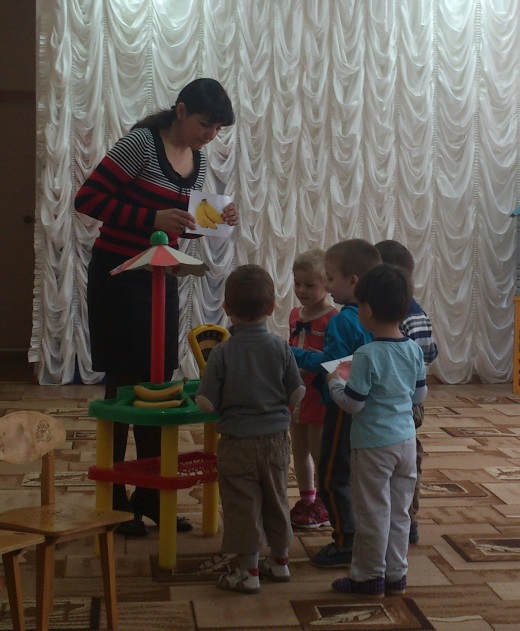 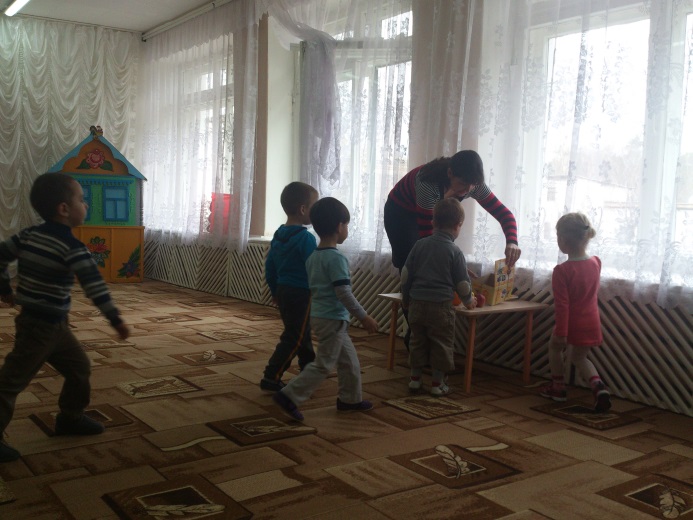 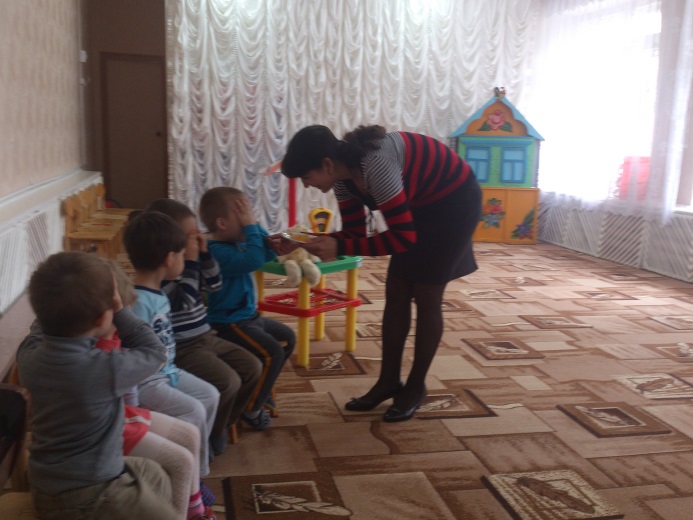 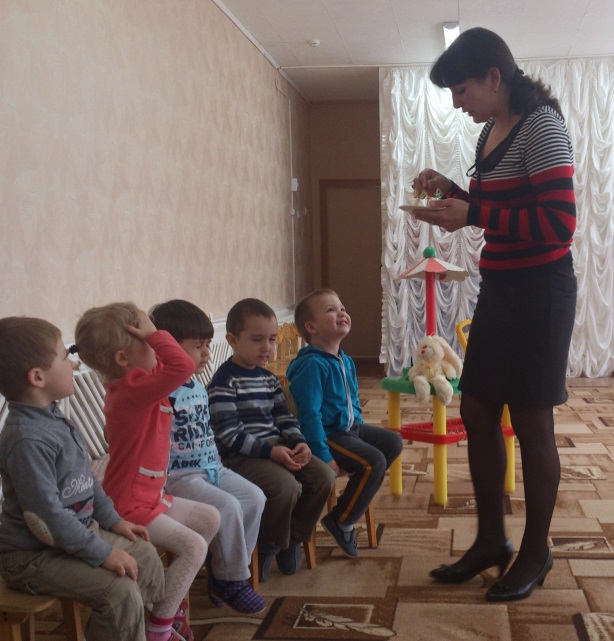 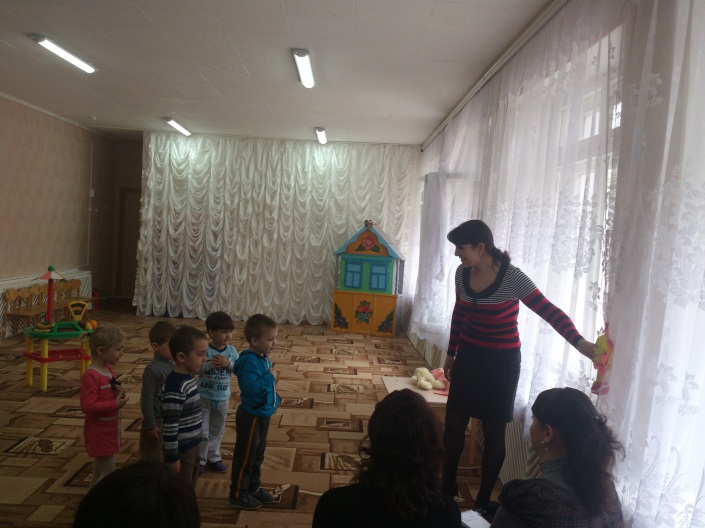 